اختار الإجابة الصحيحة :ضع علامة (   ) أمام الإجابة الصحيحة و علامة ( X ) أمام الإجابة الخاطئة :انتهت الأسئلة ,,, 		أتمنى لكم التوفيق والنجاح ,, 		الأستاذ/المملكة العربية السعوديةوزارة التعليمالإدارة العامة للتعليم بمنطقةمكتب التعليممدرسةالمملكة العربية السعوديةوزارة التعليمالإدارة العامة للتعليم بمنطقةمكتب التعليممدرسة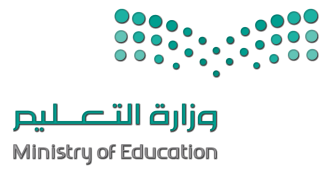  المـــادة : الصـف : الفتــــرة : الزمــــن : أسئلة اختبار انتساب الفصل الدراسي الثالث  (ثالث  ابتدائي) العام الدراسي 1444/1445هـأسئلة اختبار انتساب الفصل الدراسي الثالث  (ثالث  ابتدائي) العام الدراسي 1444/1445هـأسئلة اختبار انتساب الفصل الدراسي الثالث  (ثالث  ابتدائي) العام الدراسي 1444/1445هـأسئلة اختبار انتساب الفصل الدراسي الثالث  (ثالث  ابتدائي) العام الدراسي 1444/1445هـأسئلة اختبار انتساب الفصل الدراسي الثالث  (ثالث  ابتدائي) العام الدراسي 1444/1445هـأسئلة اختبار انتساب الفصل الدراسي الثالث  (ثالث  ابتدائي) العام الدراسي 1444/1445هـأسئلة اختبار انتساب الفصل الدراسي الثالث  (ثالث  ابتدائي) العام الدراسي 1444/1445هـاسم الطالب/ـه/                                                                            رقم الجلوس/ اسم الطالب/ـه/                                                                            رقم الجلوس/ اسم الطالب/ـه/                                                                            رقم الجلوس/ اسم الطالب/ـه/                                                                            رقم الجلوس/ اسم الطالب/ـه/                                                                            رقم الجلوس/ اسم الطالب/ـه/                                                                            رقم الجلوس/ اسم الطالب/ـه/                                                                            رقم الجلوس/ المصحح:التوقيع:التوقيع:المراجع:المراجع:المراجع:التوقيع:1 – هو القدرة على الاحتفاظ بوضع الجسم أثناء الثبات أو الحركة.1 – هو القدرة على الاحتفاظ بوضع الجسم أثناء الثبات أو الحركة.1 – هو القدرة على الاحتفاظ بوضع الجسم أثناء الثبات أو الحركة.( أ ) الاتزان  ( ب ) اللعب ( ج )    النشاط 2 – من العوامل المؤثرة في الاتزان:2 – من العوامل المؤثرة في الاتزان:2 – من العوامل المؤثرة في الاتزان:( أ )   الوراثة  .( ب ) مركز الثقل  ( ج )  جميع الاجابات صحيحة3 – قلة السعرات الحرارية تؤدي إلى.......3 – قلة السعرات الحرارية تؤدي إلى.......3 – قلة السعرات الحرارية تؤدي إلى.......              ( أ )     النحافة( ب ) زيادة الوزن( ج ) جميع الاجابات خاطئة4 – من أضرار عدم الالتزام بالغذاء الصحي:4 – من أضرار عدم الالتزام بالغذاء الصحي:4 – من أضرار عدم الالتزام بالغذاء الصحي:( أ )  قلة التركيز( ب ) التحصيل الدراسي( ج) جميع الإجابات صحيحة5- هو حركة يتم فيها تدوير الجسم حول محوره العرضي أو الأفقي:5- هو حركة يتم فيها تدوير الجسم حول محوره العرضي أو الأفقي:5- هو حركة يتم فيها تدوير الجسم حول محوره العرضي أو الأفقي:( أ ) الدوران( ب) الجلوس ( ج ) الاتزان6 -  تعتبر السمنة المفرطة وتخثر الدم ومشاكل الهضم من أسباب عدم الالتزام:6 -  تعتبر السمنة المفرطة وتخثر الدم ومشاكل الهضم من أسباب عدم الالتزام:6 -  تعتبر السمنة المفرطة وتخثر الدم ومشاكل الهضم من أسباب عدم الالتزام:( أ ) بالغذاء الصحي  .( ب)  الجلوس الطويل. ( ج )  لا شيء مما ذ كر.7 – من العوامل المؤثرة في الاتزان:7 – من العوامل المؤثرة في الاتزان:7 – من العوامل المؤثرة في الاتزان:( أ ) الوراثة والقوة العضلية.( ب) مركز الثقل.  ( ج )  جميع الإجابات صحيحة.8 – في مهارة التسلق تكون القدمان على الأرض بجانب بعضهما والمشطان يشيران:8 – في مهارة التسلق تكون القدمان على الأرض بجانب بعضهما والمشطان يشيران:8 – في مهارة التسلق تكون القدمان على الأرض بجانب بعضهما والمشطان يشيران:( أ ) للأمام   .( ب) للخلف.  ( ج )  للأعلى.9 – من العوامل المؤثرة على تصويب الكرة باليد أو القدم:9 – من العوامل المؤثرة على تصويب الكرة باليد أو القدم:9 – من العوامل المؤثرة على تصويب الكرة باليد أو القدم:( أ ) حجم الكرة  .( ب) وزن الكرة.   ( ج ) كل ما ذكر صحيح. 10ـ .............. هو القدرة على الاستجابة لمختلف المهارات الحركية.10ـ .............. هو القدرة على الاستجابة لمختلف المهارات الحركية.10ـ .............. هو القدرة على الاستجابة لمختلف المهارات الحركية.( أ ) التوافق العام.( ب) التوافق الخاص.   ( ج )  لا شيء مما ذكر.المملكة العربية السعوديةوزارة التعليمالإدارة العامة للتعليم بمنطقةمكتب التعليممدرسةالمملكة العربية السعوديةوزارة التعليمالإدارة العامة للتعليم بمنطقةمكتب التعليممدرسة المـــادة : الصـف : الفتــــرة : الزمــــن : أسئلة اختبار انتساب الفصل الدراسي الثالث  (ثالث  ابتدائي) العام الدراسي 1444/1445هـأسئلة اختبار انتساب الفصل الدراسي الثالث  (ثالث  ابتدائي) العام الدراسي 1444/1445هـأسئلة اختبار انتساب الفصل الدراسي الثالث  (ثالث  ابتدائي) العام الدراسي 1444/1445هـأسئلة اختبار انتساب الفصل الدراسي الثالث  (ثالث  ابتدائي) العام الدراسي 1444/1445هـأسئلة اختبار انتساب الفصل الدراسي الثالث  (ثالث  ابتدائي) العام الدراسي 1444/1445هـأسئلة اختبار انتساب الفصل الدراسي الثالث  (ثالث  ابتدائي) العام الدراسي 1444/1445هـأسئلة اختبار انتساب الفصل الدراسي الثالث  (ثالث  ابتدائي) العام الدراسي 1444/1445هـاسم الطالب/ـه/                                                                            رقم الجلوس/ اسم الطالب/ـه/                                                                            رقم الجلوس/ اسم الطالب/ـه/                                                                            رقم الجلوس/ اسم الطالب/ـه/                                                                            رقم الجلوس/ اسم الطالب/ـه/                                                                            رقم الجلوس/ اسم الطالب/ـه/                                                                            رقم الجلوس/ اسم الطالب/ـه/                                                                            رقم الجلوس/ المصحح:التوقيع:التوقيع:المراجع:المراجع:المراجع:التوقيع:1الغذاء الصحي يوفر الاحتياجات اليومية من السعرات الحرارية والمجموعات الغذائية2يمكن أداء حركة دوران الجسم حول محوره العرضي من أوضاع ابتدائية مختلفة3تبدأ مهارة التسلق من وضع الوقوف المواجه للسلالم العامودية4تعتبر مهارة التصويب من المهارات الحركية الغير أساسية5التوافق هو القدرة على التنسيق بين حركات أجزاء الجسم المختلفة 6التسلق : من المهارات الحركية الأساسية التي تتم بتتابع منتظم لأداء اليدين والرجلين 7الدوران حركة يتم فيها تدوير الجسم حول محوره العرضي أو الأفقي الذي يمثل خط وسط الجسم ؟8من أضرار عدم الالتزام بالغذاء الصحي مشاكل في الجهاز التنفسي9السعرات الحرارية الزائدة تؤدي إلى تراكم الدهون في الجسم والتسبب بالوزن الزائد 10يتم تصويب الكرة بتحريكها مباشرة من خلال إنتاج قوة عضلية في اليد أو القدم لتوجيهها نحو الهدف 